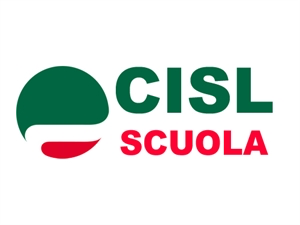 MANIFESTAZIONE DI INTERESSE“Piano di Formazione Concorso D.S.G.A.” NOME e COGNOME_____________________________________________________________INDIRIZZO DI RESIDENZA________________________________________________________INDIRIZZO MAIL  _______________________________________________________________CELLULARE___________________________________________________________________ISCRITTO CISL SCUOLA		SI [  ]		NO [  ]Inviare la scheda a: cislscuola.umbria@cisl.it 